DATES IN FUTURE TO WATCH / FECHAS EN EL FUTURO PARA OBSERVAR  1 OCT	9-10:30am	    CATECHESIS OF THE GOOD SHEPHERD			LADS  1 OCT                   2-4pm                  ZOO DAY			CORPUS  7 OCT	10:30am-12:00pm      CENTERING PRAYER			CORPUS  7 OCT	    5:00pm                  CARD PARTY (SET UP 2:00) – HUBER HALL			LADS  7 OCT	    9:30am	    SVDP MEETING – SHOTT HALL			LADS  8 OCT	    1pm	    ROSARY ALTAR SOCIETY MEETING			CORPUS  8 OCT	9-10:30am	    CATECHESIS OF THE GOOD SHEPHERD			LADS  8 OCT	    2pm	    SENIOR STARS-SHOTT HALL			LADS12 OCT           11:30am-1:30pm          WOMEN TO WOMEN LISTENING CIRCLE			CORPUS12 OCT		    SENIOR STARS TRIP TO CAREY, OHIO15 OCT              4-5pm	    TAIZE EVENING PRAYER			CORPUS15 OCT	9-10:30am	    CATECHESIS OF THE GOOD SHEPHERD			LADS21 OCT	10:30am-12:00pm	    CENTERING PRAYER			CORPUSPlease remember in your prayers Dorothy Costo of Corpus Christi and Senior Stars member Linda Hoskins who died this past week."May the Perpetual Light shine upon them.”    Por favor recuerde en sus oraciones Dorothy Costo de Corpus Christi y la miembro de Estrellas Senior Linda Hoskins que murió la semana pasada.
"Que la Luz Perpetua brille sobre ellos".PLEASE PRAY …for all the members of both parishes who are in the hospital. In your prayers please also remember those members who are confined to their homes or in nursing homes at this time. 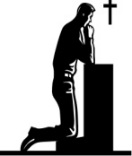 POR FAVOR REY ... para todos los miembros de ambas parroquias que están en el hospital. En sus oraciones por favor recuerde también a aquellos miembros que están confinados a sus hogares o en hogares de ancianos en este momento.                    OFFICE CLOSED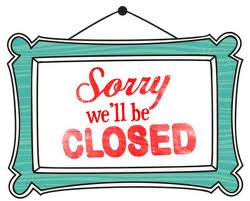 The parish offices will be closed on Wednesday, October 4th to allow for sealcoating of the parking lots. Sorry for any inconvenience.                     ZOO DAY IS HERE!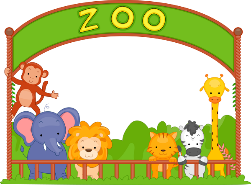 Join in on a fun day with the community around us, Sunday, October 1, from 2-4pm. Zoo Day brings free food, animals from The Columbus Zoo and Aquarium, information tables offering information about services available in the area, the Columbus Fire Department firemen and firetruck, the Columbus Police Department officers, a SWAT vehicle, SWAT officers, and get ready to check out the police helicopter on the Corpus Christ grounds!                                             ZOO DAY VOLUNTEERS AND CANDY NEEDED!Signup sheets are at the back of church. Help is needed with setup, food prep, food and drink service, and clean up. Volunteers helping to set up and prep food should meet in the courtyard at 1:00pm. Food and drink servers are needed at 1:45pm, and clean up volunteers should meet at the courtyard gate near the church at 3:45pm.Place your candy donations in the box at the front entrance of each church. Donations will be accepted through Sunday, October 1. Your help is appreciated!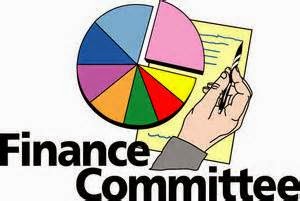 FINANCE COMMITTEE MEETINGTUESDAY, SEPTEMBER 19, 2017Fr. Vince says that things are moving along with the establishment of a maintenance and stewardship committee.The budget figures for July were approved.Fr. Vince has hired and maintenance person for CC, Jeff Baviera.Maintenance Committee comprised of Tony Jones, Bob Snider, Foster Moffo and Jeff Hatem met and prioritized needed work done at both parishes, primarily the parking lots. A donation has been made to cover the cost of the sealing and re-lining of SL front and back lots. Items to be included in the upcoming budget for CC is the parking lots, side door off of the parking lot, stoop on Stewart Avenue leading to the Dominican Learning Center. Items to be included in the budget for SL are the interior church doors, protective covers for the stained glass windows, fencing on Reeb Avenue side of the parking lot.The Stewardship Committee comprised of Tom Dailey, Charlie Laviere, Mike Gray, Linda Jones, Dave Kozman and Rosie Damron. Fr. Vince reviewed a 10 point outline of what stewardship entails besides Time, Talent and Treasure. Concerns voiced were attendance and reaching out to those who have left, keeping parishioners informed via newsletter. A grant writing sub-committee has been formed. Grants have already been submitted.The respective choirs are initiating a fundraising campaign for new hymnals for both parishes to replace the current outdated hymnals.Plans are underway to get the pipe organ up and running. CC is working with Peebles-Herzog. An anonymous donation has been made for SL.Presentations will be made to both parishes in October outlining the financial status of both parishes and projections for the future.                  UPDATED HYMNALS ARE COMING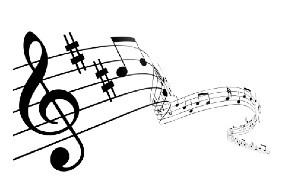 Our current hymnals have served us well for many years.  However, they contain outdated translations, many popular newer hymns are not included, and there is a limited selection of Spanish/bilingual music.  For these reasons, we are updating to the new version at both parishes in time for Advent of this year.   We are asking you to sponsor books for $20.00 each, which will include a memorial dedication inside the front cover of each sponsored book to a loved one or a prayer intention.  You can also receive a certificate for each sponsored hymnal to present to your honoree.  With Christmas coming, this is a great gift for friends and loved ones!  We hope you will consider sponsoring multiple copies.  Please see the information form in your pews for more information, and a dedicated table has been set up at each church with forms and information.   Many thanks to our choir members at both parishes for coordinating this project.ACTUALIZAN LOS HIMNALES QUE VENGANNuestros himnos actuales nos han servido bien durante muchos años. Sin embargo, contienen traducciones obsoletas, no se incluyen muchos himnos populares nuevos y hay una selección limitada de música en español / bilingüe. Por estas razones, estamos actualizando la nueva versión en ambas parroquias a tiempo para el Adviento de este año. Le pedimos que patrocine libros por $ 20.00 cada uno, que incluirá una dedicación conmemorativa dentro de la portada de cada libro patrocinado a un ser querido o una intención de oración. También puede recibir un certificado para cada himnario patrocinado para presentar a su homenajeado. ¡Con la Navidad que viene, esto es un gran regalo para los amigos y amados! Esperamos que considere la posibilidad de patrocinar copias múltiples. Por favor vea el formulario de información en sus bancos para más información, y una mesa dedicada ha sido establecida en cada iglesia con formularios e información. Muchas gracias a nuestros miembros del coro de ambas parroquias por coordinar este proyecto.COFFEE AND DONUTS AT ST. LADISLASFollowing the 11:00 a.m. Mass, there will be Coffee and Donuts offered on the first Sunday of the month in Shott Hall.  Please come and enjoy some refreshments and camaraderie with fellow parishioners.  Although the coffee and donuts will be provided, donations are always appreciated to help offset the cost.  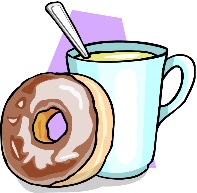 CAFÉ Y ROSQUILLAS EN ST. LADISLAS
Después de la misa de las 11 a.m., habrá café y donas que se  ofrecen en el primer domingo del mes en Shott Hall. Por favor, ven a disfrutar de un refrigerio y compañerismo con los feligreses. Aunque se proporcionará el café y donuts, las donaciones siempre son apreciadas para ayudar a compensar el costo. VOLUNTEERS NEEDEDWe are in need of Altar Servers, Extraordinary Ministers of Holy Communion and Lectors. Please contact the parish office at (614) 443-2828 or email at parishccslcolumbus@gmail.com if you are interested.  Fr. Vince will schedule training sessions at both parishes after all the names have been submitted. Necesitamos Servidores del Altar, Ministros Extraordinarios de la Sagrada Comunión y Lectores. Por favor comuníquese con la oficina al (614) 443-2828 O correo electrónico parishccslcolumbus@gmail.com a si está interesado. Fr. Vince programará sesiones de entrenamiento en ambas parroquias después de que todos los nombres hayan sido                                                      SECRETARY POSITIONThe Parish of Corpus Christi is looking for a qualified individual to fill its recently created Secretary vacancy. This is a part time position requiring approximately 20 - 25 hours per week.  The Secretary position provides support to the day-to-day operations of the activities of the Parish.  This position offers the flexibility and opportunity to make use of particular gifts and talents of the individual such as computer skills, programming, and scheduling of various ministries. Requirements of the position include, but are not limited to, an understanding of communications and the Catholic perspective; excellent communication skills the ability to serve others; must be courteous at all times; must be flexible to adapt to changing needs; the ability to work with others in a collaborative team environment; and the ability to read and comprehend simple instructions, write short correspondence, and memos. A minimum of two years prior experience in an office setting is required; keyboard and computer experience required.  Job offer is contingent on the successful passing of the mandatory background screening and completion of the VIRTUS “Protecting God’s Children” course.  Salary is commensurate with education and experience.  Send cover letter, resume, and references by Friday, October 6, 2017 to Father Vince Nguyen, Administrator at parishccslcolumbus@gmail.comHURRICANE IRMA SPECIAL COLLECTION At the request of the U.S. Conference of Catholic Bishops (USCCB), the Diocese of Columbus is taking a special collection at Masses the weekend of September 30-October 1 in support of relief efforts to those areas impacted by Hurricane Irma.  As was the case for the recent special collection for Hurricane Harvey relief, these funds will support the humanitarian and recovery efforts of Catholic Charities USA and their agencies and will provide pastoral and rebuilding support to impacted dioceses.  Once again, thank you in advance for your generosity!FROM THE CHAIR WITH BISHOP CAMPBELL“From the Chair with Bishop Campbell” will air on Tuesday, October 3rd from 5:00 PM to 6:00 PM on St. Gabriel Catholic Radio AM 820.  The Bishop will take your questions during our LIVE monthly call in show.  Call St. Gabriel Catholic Radio 614-459-4820 to ask your question about the Catholic Faith and growing in holiness.DIOCESAN FAMILY ROSARY DAY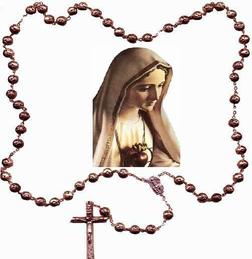 Our Diocesan Family Rosary Day will be celebrated Sunday October 8th at St. Joseph Cathedral beginning at 3:00 p.m. This liturgy will be presided over by Bishop Frederick F. Campbell. This is a wonderful opportunity to enjoy community, worship God, and ask our Blessed Mother’s intercession for the needs of God’s people.  All are welcome.DIOCESAN FAMILY ROSARY DAY
Nuestro Día del Rosario de la Familia Diocesana se celebrará el domingo 8 de octubre en la Catedral de San José a partir de las 3:00 p.m. Esta liturgia será presidida por el Obispo Frederick F. Campbell. Esta es una oportunidad maravillosa para disfrutar de la comunidad, adorar a Dios y pedir la intercesión de nuestra Madre Bendita para las necesidades del pueblo de Dios. Todos son bienvenidos.MARIAN DINNERThe Columbus Diocese’ annual Marian Dinner will be held on Wednesday, October 11, beginning at 6 p.m., at the St. Andrew Bryce Eck Activity Center, 3880 Reed Road, Columbus.  Featured speakers at the dinner will be Bishop Frederick F. Campbell and Sister Maria Ecclesiae Kline, H.SMCJ.  Representatives from religious communities serving our Diocese will be in attendance; all women interested in religious vocations are invited to attend and learn more about this life of devotion and service.  Please call 614-224-2251 to register for the event or for additional information.ST. MARY GROVEPORT 67TH ANNUAL SMORGASBORDSt. Mary Catholic Church will have their 67th Annual Smorgasbord on Sunday October 15, 2017 from 12:30pm – 6:00pm. The church is located at 5684 Groveport Rd., Groveport, Ohio 43215. The annual Smorgasbord will proudly be serving Homemade Cabbage Rolls, Homemade Chicken & Noodles, Baked Ham, Mashed Potatoes & Vegetables, Salad Bar, Rolls & Butter, Desserts, Beverages.  All this for the cost of $10 for Adults, $5.00 for Children (ages 5-12), and Children under 5 FREE!  Carry Out Available too! There will be a 50/50 raffle and a crafts tent sale.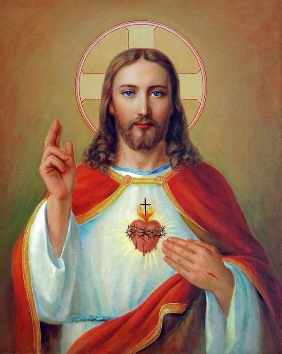            6TH ANNUAL SACRED HEART CONGRESSPlease join us for the 6th Annual Sacred Heart Congress, Saturday, October 14, 2017 from 8am - 1pm .Christ the King Catholic Church located at 2777 East Livingston Ave. Registration and Exposition of the Blessed Sacrament will begin at 7:00 AM.  The Congress begins with Fatima Rosary and Litany of the Sacred Heart. Confessions will be heard throughout the day. Keynote Speakers this year are Sister Joseph Andrew, O.P., a foundress of the Dominican Sisters of Mary, Mother of the Eucharist, Father John Paul Mary, MFVA, EWTN, Director of Pilgrimages at the Shrine of the Most Blessed Sacrament in Hanceville, AL, and Father Stash Dailey, Spiritual Director of Sacred Heart Columbus and Administrator of Holy Family Parish. The Mass Celebrant will be Father David Schalk, Pastor of Christ the King Church. There is no cost for the Congress and there will be a free will offering. Visit www.sacredheartcolumbus.org  to register or call Scott Williamson 614-798-1792             diocesan Office for Social Concerns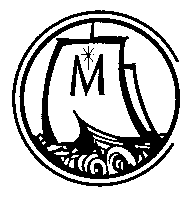 40 Days For Life is September 27TH to November 5TH.  Faithful believers are praying that this effort will mark the beginning of the end of abortion.  This peaceful prayer vigil will take place at a Columbus abortion facility.  Participants volunteer for one-hour shifts and sign a statement of peace.  For details, visit www.40daysforlife.com/columbus.October is Respect Life Month and Sunday, October 1nd, is Respect Life Sunday.  “Be Not Afraid” is the theme of this year’s Respect Life Program.  Celebrate the gift of life in all its stages.  For more information, contact the diocesan Office for Social Concerns at 614-241-2540.  Parish respect life packets that provide an overview of the pressing life issues of today are available online on the U.S. Catholic Bishops’ website at www.usccb.org/prolife. ST. VINCENTDe PAUL FOOD PANTRYPlease donate cereal for the month of OctoberDESPENSA DE COMIDA SAN VICENTE de PAUL                       Por favor, done cereales para el mes de octubreStatistics for the month of August 2017Households served – 175  Clients served – 693 (9 meals per person)Statistics for 2016Households served – 1861   Clients served – 68,760 (9 meals per person)